Protocol for Naloxone DistributionNarcan® Nasal SpraySee “Persons eligible to distribute naloxone under WV State Code § 16-46-3.”Persons eligible to distribute naloxone under WV Code § 16-46-3 include:An agent of a governmental or non-governmental organization including:Local health departmentLaw enforcement agencyAn organization that promotes scientifically proven ways of mitigating health risks associated with substance use disorders and other high-risk behaviorsMust have a local standing order signed by a local healthcare provider for distributionPharmacist must at a minimum provide or oversee the counseling points listed under Section IV of this document (EDUCATION).May designate another individual to provide training - examples include pharmacy intern, nurse, peer recovery coach, law enforcement, or emergency medical services (EMS)Must complete sign-in sheet and submit to OEMS contact.Pharmacist must label each kit distributed (See Appendix C).Pharmacist must request completion of survey after training and distribution (See Appendix I).Appendix I must be emailed or mailed to UCSOP at least monthly (or more frequently when appropriate). – ONLY FOR NALOXONE OBTAINED THROUGH UCSOP GRANT.Pharmacist must manage inventory.Pharmacist or designated individual must collect and report required information for the granting institutions [if product distributed is in connection with a grant funded program, such as the Prescription Drug Overdose (PDO) grant, State Targeted Response to the Opioid Crisis (STR) grant, or other related grants allowing for the purchase of naloxone].Dispensing to an Organization or Community GroupOrganization or community group MUST provide a copy of the Standing Order under which they will be operating and distributing.Pharmacist MUST maintain an inventory and maintain record of all dispensing to organizations.Record must contain:Name of organization or community groupContact person for organization or community groupNDC/product providedLot number and expiration date of product providedCopy of Standing OrderPharmacist is NOT responsible for reporting of kits distributed through the organization or community group.It is the responsibility of the receiving organization or community group to maintain documentation, train, and complete all necessary forms/reporting.See (Distribution by an Agent of a Governmental or Non-Governmental Organization)Prescriber must label each kit distributed (See Appendix C).Prescriber must request completion of survey after training and distribution (See Appendix I).Appendix I must be emailed or mailed to UCSOP at least monthly (or more frequently when appropriate). - ONLY FOR NALOXONE OBTAINED THROUGH UCSOP GRANTSee Distribution by an Agent of a Governmental or Non-Governmental OrganizationDistribution by an Agent of a Governmental or Non-Governmental Organization (§ 16-46-3)Individuals must be designated under a local standing order signed by local healthcare provider.Examples of individuals that would be able to provide naloxone distribution under § 16-46-3 include but not limited to:An employee, intern, or other agent within a health department providing training and distribution of naloxone (may include nursing staff, peer recovery coach, etc.)A law enforcement officer providing training and distribution of naloxone to other officers or through a Quick Response TeamAn employee, intern, or other agent of a prevention organization, Medication Assisted Treatment (MAT) Program, Recovery Program, or other organization promoting scientifically proven ways of mitigating health risks associated with substance use disorders and other high-risk behaviors that is providing training and distribution of naloxoneAll agents must be designated under a local standing order to distribute naloxone (example provided in Appendix D).Designated individual must report to the ODCP by the 10th of each month.Prescriber is responsible for ensuring this task is completed.Agent must request completion of survey after training and distribution (See Appendix I). – ONLY FOR NALOXONE OBTAINED THROUGH UCSOP GRANTAppendix I must be emailed or mailed to UCSOP at least monthly (or more frequently when appropriate).Agent must manage inventory and maintain patient information.Organization obtaining naloxone from a pharmacist MUST maintain patient/records securely and must be able to contact individuals in the event of a drug recall. Agent must collect and report required information for the granting institutions (if product distributed is in connection with a grant such as the PDO grant, STR grant, or HRP related grant) - or designate individual to perform this task.Persons eligible to receive naloxone under this protocol include (but not limited to): Prior to distributing naloxone, education must be provided to individual receiving naloxone. All distributing personnel must provide counseling points on naloxone (see below).  Counseling MAY NOT be waived.  All individuals receiving naloxone MUST be counseled.Pharmacist or prescriber dispensingRefer to counseling points listed on Appendix E.Counseling must be provided each time the individual receives naloxone.Agent of a governmental or non-governmental organizationMUST PROVIDE COUNSELING POINTS LISTED BELOW (Opioid Overdose, Instructions for Use of the Product, and Importance of Calling 911)Counseling must be provided each time the individual receives naloxone. ALL PERSONS DISTRIBUTING MUST supply a copy of both brochures provided through and maintained by OEMS and ODCP.  These appendices are subject to changes and updates.  Copies of the brochures may be found on the OEMS website and the West Virginia Board of Pharmacy Naloxone Protocol webpage (Appendix B).Provide the recipient with the number to talk with someone regarding available substance use disorder treatment and recovery services (1-844-HELP4WV). Provide copy of both brochures which include opioid-related prevention and resources for treatment programsDosing and proper administration of product distributed Pharmacists, pharmacies, or providers that currently automatically report to the West Virginia Board of Pharmacy through CSAPP Continue to report to West Virginia Board of Pharmacy CSAPP.  If pharmacist does not work for a pharmacy that automatically reports, naloxone dispensing must be reported to the ODCP.Automatic reporting to West Virginia Board of Pharmacy CSAPP is required within 24 hours of dispensing.Distribution by an Agent of a Governmental or Non-governmental Organization (§ 16-46-6) OR Granting Institutions, Pharmacists, Pharmacies, or medical providers that do not currently automatically report to the West Virginia Board of PharmacyAfter distributing naloxone to an eligible individual, the distributing personnel must report information to the ODCP by the 10th of each month (UNLESS PROGRAM SOFTWARE AUTOMATICALLY REPORTS TO THE WEST VIRGINIA BOARD OF PHARMACY).Required information to be reported:Additional Reporting for physicians Instructions for Reporting to the ODCP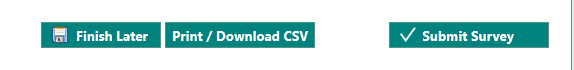 Additional reporting for ALL entities Monthly reporting (IF RECEIVING GRANT FUNDED NALOXONE THROUGH UCSOP)Each grant providing product may require specific information - refer to grant agreement with institutionEach individual receiving naloxone MUST complete the post-training survey (Appendix I).  Scan and email (or mail) forms after completion of training (at least monthly or more often if applicable).  All required documentation needed for grant purposes is contained in the post-training survey.  Each location should also maintain records (Appendix G) and may be asked at least quarterly to verify # of kits remaining:lindsayacree@ucwv.edu University of Charleston School of Pharmacyc/o Lindsay Acree2300 MacCorkle Avenue SECharleston WV, 25304Weekly reporting for refilled naloxone (ALL ENTITIES)Must report reason for refill on Appendix I – If receiving grant funded naloxone (See above)Report ALL opioid overdose reversals to the West Virginia Poison Control CenterPatient must complete the form (Appendix H)Form to be faxed or emailed.Email to Elizabeth Scharman at escharman@hsc.wvu.eduFax to 304-347-3908FAQs about West Virginia Board of Pharmacy Naloxone Distribution and DispensingIn 2016, the WV Legislature began passing laws to improve access to naloxone as a tool in the fight against the opioid epidemic.  There are now even more options for the public to access naloxone.  This document will explain the pathways for numerous entities to access, dispense, or distribute naloxone.What is dispensing?Naloxone dispensing is preparation, verification and delivery of a drug and device to a patient or patient's agent in a suitable container appropriately labeled for subsequent administration to, or use by, a patient.What is distribution?Naloxone distribution occurs when any governmental or non-governmental organization, including a local health department, a law enforcement agency, or an organization that promotes scientifically proven ways of mitigating health risks associated with substance use disorders and other high risk behaviors provides naloxone and basic education and information on how to administer it to a person at risk of experiencing an opiate-related overdose or a family member, friend, or other person in a position at risk of experiencing an opiate-related overdose.This is authorized by WV State Code § 16-46-1 et seq.Chart Adapted From North Carolina Division of Public Health.  https://publichealth.nc.gov/lhd/dispensingTraining/DispensingVersusDistributionOfNaloxoneChart.pdfWhat are the key differences between dispensing and distributing naloxone?Chart Adapted From North Carolina Division of Public Health. https://publichealth.nc.gov/lhd/dispensingTraining/DispensingVersusDistributionOfNaloxoneChart.pdfDISPENSING TO INDIVIDUALSDISPENSING TO ORGANIZATIONSDISTRIBUTION BY ORGANIZATIONS TO INDIVIDUALSWho can perform:PharmacistsDispensing physiciansPhysician assistants PharmacistsAn agent of a governmental or nongovernmental organization including a local health department, a law enforcement agency, or an organization that promotes scientifically proven ways of mitigating health risks associated with substance use disorders and other high-risk behaviorsWhere can it happen:Pharmacies Local health department clinicsDispensing physician officesPharmaciesAnywhereWhat order is needed:State Health Officer’s standing order ORIndividual prescription ORLocal standing orderLocal standing order allowing distributionLocal standing order signed by local healthcare provider for distributionEducation that is required to person receiving the naloxone:Counseling as required by protocol -  pharmacist or interns furnishing
opioid antagonist, Naloxone Hydrochloride. (1) The proper administration of the opioid antagonist; (2) the importance of contacting emergency services as soon as practicable either before or after administering the opioid antagonist; and (3) the risks associated with failure to contact emergency services following administration of an opioid antagonist.Opioid-related prevention and treatment programs and Instruction on how to administer the opioid antagonist.Refer to Appendix E.The organization must have all designees trained to provide education on opioid-related prevention and treatment programs and Instruction on how to administer the opioid antagonist.The importance of contacting emergency services as soon as practicable either before or after administering the opioid antagonist.The risks associated with failure to contact emergency services following administration of an opioid antagonist.Opioid-related prevention and treatment programs and Instruction on how to administer the opioid antagonist.The importance of contacting emergency services as soon as practicable either before or after administering the opioid antagonist.The risks associated with failure to contact emergency services following administration of an opioid antagonist.DispensingDistributionRequires the State Health Officer’s standing order, a local standing order, or a prescription.Is provided by a licensed healthcare provider. Requires the organization to have a local dispensing and distribution standing order.  This permits the pharmacist to dispense the naloxone to the organization and the organization to distribute the naloxone to the individuals covered under the standing order of distribution.Is performed by a trained agent of the organization covered under the distribution order, who does not need to be a licensed healthcare professional.